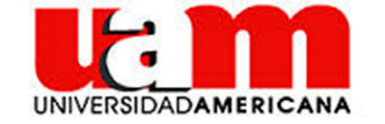 UNIVERSIDAD AMERICANASEDE FACULTAD XXXXXXXLICENCIATURA EN XXXXXXXXXXXXXXXXXXXXXXXXXXUCA-UAMUNIVERISDAD, COMUNIDAD Y ACCIONINFORME - HORASPERIODO AÑOCOORDINACION:BIENESTAR SOCIAL INSTITUCIONAL 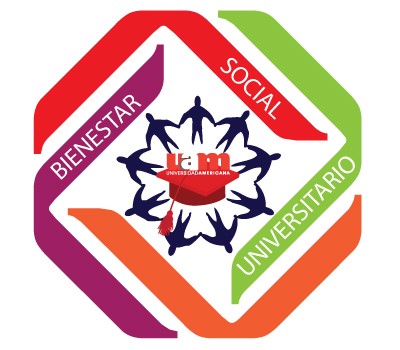 ESTUDIANTEXXXXXXXXXXXXXXXXXXCEDULA o PASAPORTE XXXXXXXXXXSEMESTRE QUE CURSA FECHA DE ENTREGAXXXXXXXXXXXXXXXXXXINDICE INTRODUCCIÓN50 HORAS SERVICIO COMUNITARIOVOLUNTARIADO SOCIALNOMBRE DE LA INSTITUCIÓN O FUNDACIÓNFECHA QUE SE REALIZO LA ACTIVIDAD HORARIO DE LA ACTIVIDAD HORAS ACREDITADAS:   TITULO DE LA ACTIVIDADRESEÑA HISTÓRICA:     OBJETIVOS DE LA ACTIVIDAD:ACTIVIDADES REALIZADAS:EVIDENCIAS FOTOGRAFICA DE LA ACTIVIDAD REALIZADA:VOLUNTARIADO COMUNITARIOINSTITUCIÓN O FUNDACIÓNFECHA DE LA ACTIVIDAD HORARIO HORAS ACREDITADAS: CANTIDAD HORASTITULO DE LA ACTIVIDADRESEÑA HISTÓRICA:     OBJETIVOS DE LA ACTIVIDAD:ACTIVIDADES REALIZADAS:EVIDENCIAS FOTOGRAFICA DE LA ACTIVIDAD REALIZADA:VOLUNTARIADO AMBIENTALLUGAR FECHA HORARIO HORAS ACREDITADAS: --TITULO DE LA ACTIVIDADRESEÑA HISTÓRICA:     OBJETIVOS DE LA ACTIVIDAD:ACTIVIDADES REALIZADAS:EVIDENCIAS FOTOGRAFICA DE LA ACTIVIDAD REALIZADA:15 HORAS DE CONOCIMIENTOS GENERALESSEMINARIO #1NOMBRE DEL SEMINARIOLUGARFECHAHORARIOHORAS ACREDITADAS: OBJETIVOS DEL SEMINARIO:RESUMEN DE LO APRENDIDO EN EL SEMINARIO:EVIDENCIAS FOTOGRAFICA DE LA ACTIVIDAD REALIZADA:10 HORAS DE ACCIÓNVOLUNTARIADO ACCIONFUNDACIONLUGAR:FECHA:HORA:HORAS ACREDITADAS: TITULO DE LA ACTIVIDADRESEÑA HISTÓRICA:     OBJETIVOS DE LA ACTIVIDAD:ACTIVIDADES REALIZADAS:EVIDENCIAS FOTOGRAFICA DE LA ACTIVIDAD REALIZADA:REFLEXIÓN DE APRENDIZAJECONCLUSIÓNRECOMENDACIONESANEXOSCOPIAS DE CERTIFICACIONES, CARTAS DE LAS INSTITUCIONES DONDE SE REALIZO LA LABOR SOCIAL, HOJAS DE CONTROL DE  UCA (EN LAS PRIMERAS 45 COPIAS Y EN 75 ORIGINAL) 